 gh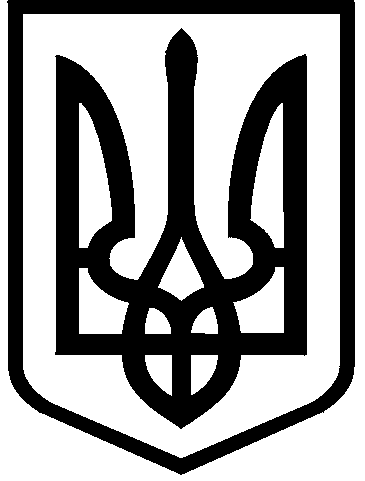 КИЇВСЬКА МІСЬКА РАДАIX СКЛИКАННЯПОСТІЙНА КОМІСІЯ З ПИТАНЬ РЕГЛАМЕНТУ, ДЕПУТАТСЬКОЇ ЕТИКИ ТА ЗАПОБІГАННЯ КОРУПЦІЇ 01044, м. Київ, вул. Хрещатик, 36 к. 1014                                                                            тел./факс: (044) 202-72-34   23.06.2022                                                                                                     м. КиївПРОТОКОЛ № 11/40засідання постійної комісії Київської міської ради з питань регламенту, депутатської етики та запобігання корупціїМісце проведення: Київська міська рада, м. Київ, вул. Хрещатик, 36, 4-й поверх, кулуари зали пленарних засіданьСклад комісії 4 депутати Київської міської ради.Присутні 3 депутати Київради, члени постійної комісії: Ємець Л.О.	– голова комісії;Нестор В.Р. – перший заступник голови комісії;Прокопів В.В.– член комісії.Відсутній 1 депутат Київради, член постійної комісії:Зубрицька О.М. – секретар комісії.Присутні та запрошені:Кулеба Є.А. – депутат Київської міської ради;Присяжнюк М.О. – депутат Київської міської ради;Возний О.І. – начальник Управління екології та природних ресурсів виконавчого органу Київради (Київської міської державної адміністрації);Юнакова С.М. – начальник управління секретаріату Київської міської ради.Порядок денний:1. Проєкт рішення Київради «Про створення тимчасової контрольної комісії Київської міської ради з питань перевірки діяльності Комунального підприємства «Київська міська лікарня ветеринарної медицини».(реєстраційний номер секретаріату Київради від 16.06.2022 № 08/231-739 /ПР). Доповідач: Кулеба Євгенія Анатоліївна 2. Проєкт рішення Київради «Про зміну найменування Управління екології та природних ресурсів виконавчого органу Київської міської ради (Київської міської державної організації).(реєстраційний номер секретаріату Київради від 11.02.2022 № 08/231-377 /ПР). Доповідач: Возний Олександр Іванович 3. Проєкт рішення Київради «Про внесення змін до деяких рішення Київської міської ради».Доповідач: Ємець Леонід ВасильовичПеред розглядом питань порядку денного у зв’язку із відсутністю на засіданні постійної комісії Зубрицької О.М., яка є секретарем постійної комісії, голова постійної комісії запропонував обрати секретарем цього засідання Нестора В.Р. Вирішили:Обрати секретарем цього засідання постійної комісії Київської міської ради з питань регламенту, депутатської етики та запобігання корупції першого заступника постійної комісії Нестора В.Р. Голосували: «за» – 3, «проти» – 0, «утрималось» – 0, «не голосували» – 0.Рішення прийнято.	По першому питанню слухали інформацію Кулеби Є.А. щодо проєкту рішення Київради «Про створення тимчасової контрольної комісії Київської міської ради з питань перевірки діяльності Комунального підприємства «Київська міська лікарня ветеринарної медицини» (реєстраційний номер секретаріату Київради від 16.06.2022 № 08/231-739 /ПР).Доповідач повідомила про зміст вказаного проєкту рішення Київради.В обговоренні взяли участь: Ємець Л.О., Нестор В.Р. Прокопів В.В. та Кулеба Є.А.Вирішили:Підтримати проєкт рішення Київради «Про створення тимчасової контрольної комісії Київської міської ради з питань перевірки діяльності Комунального підприємства «Київська міська лікарня ветеринарної медицини» (реєстраційний номер секретаріату Київради від 16.06.2022 № 08/231-739 /ПР).Голосували: «за» – 3, «проти» – 0, «утрималось» – 0, «не голосували» – 0.Рішення прийнято.        По другому питанню слухали інформацію Возного О.І. щодо проєкту рішення Київради «Про зміну найменування Управління екології та природних ресурсів виконавчого органу Київської міської ради (Київської міської державної організації) (реєстраційний номер секретаріату Київради від 11.02.2022                                     № 08/231-377 /ПР).Доповідач повідомив про зміст вказаного проєкту рішення Київради.В обговоренні взяли участь: Ємець Л.О., Нестор В.Р., Прокопів В.В. та Возний О.І. Вирішили:Підтримати проєкт рішення Київради «Про зміну найменування Управління екології та природних ресурсів виконавчого органу Київської міської ради (Київської міської державної організації) (реєстраційний номер секретаріату Київради від 11.02.2022 № 08/231-377 /ПР).Голосували: «за» – 3, «проти» – 0, «утрималось» – 0, «не голосували» – 0.Рішення прийнято.        По третьому питанню слухали інформацію Ємця Л.О щодо проєкту рішення Київради «Про внесення змін до деяких рішення Київської міської ради».Доповідач повідомив про зміст вказаного проєкту рішення Київради.В обговоренні взяли участь: Ємець Л.О., Нестор В.Р. та Прокопів В.В. Вирішили:1. Підтримати проєкт рішення Київради «Про внесення змін до деяких рішення Київської міської ради».2. Подати проєкт рішення Київради «Про внесення змін до деяких рішення Київської міської ради» на розгляд Київської міської ради. Голосували: «за» – 3, «проти» – 0, «утрималось» – 0, «не голосували» – 0.Рішення прийнято.Голова комісії                                                                  Леонід ЄМЕЦЬСекретар засідання    	                                                  Віталій НЕСТОР